Лариса Петровна!Нашла информацию в нете по базе  ОБД Мемориал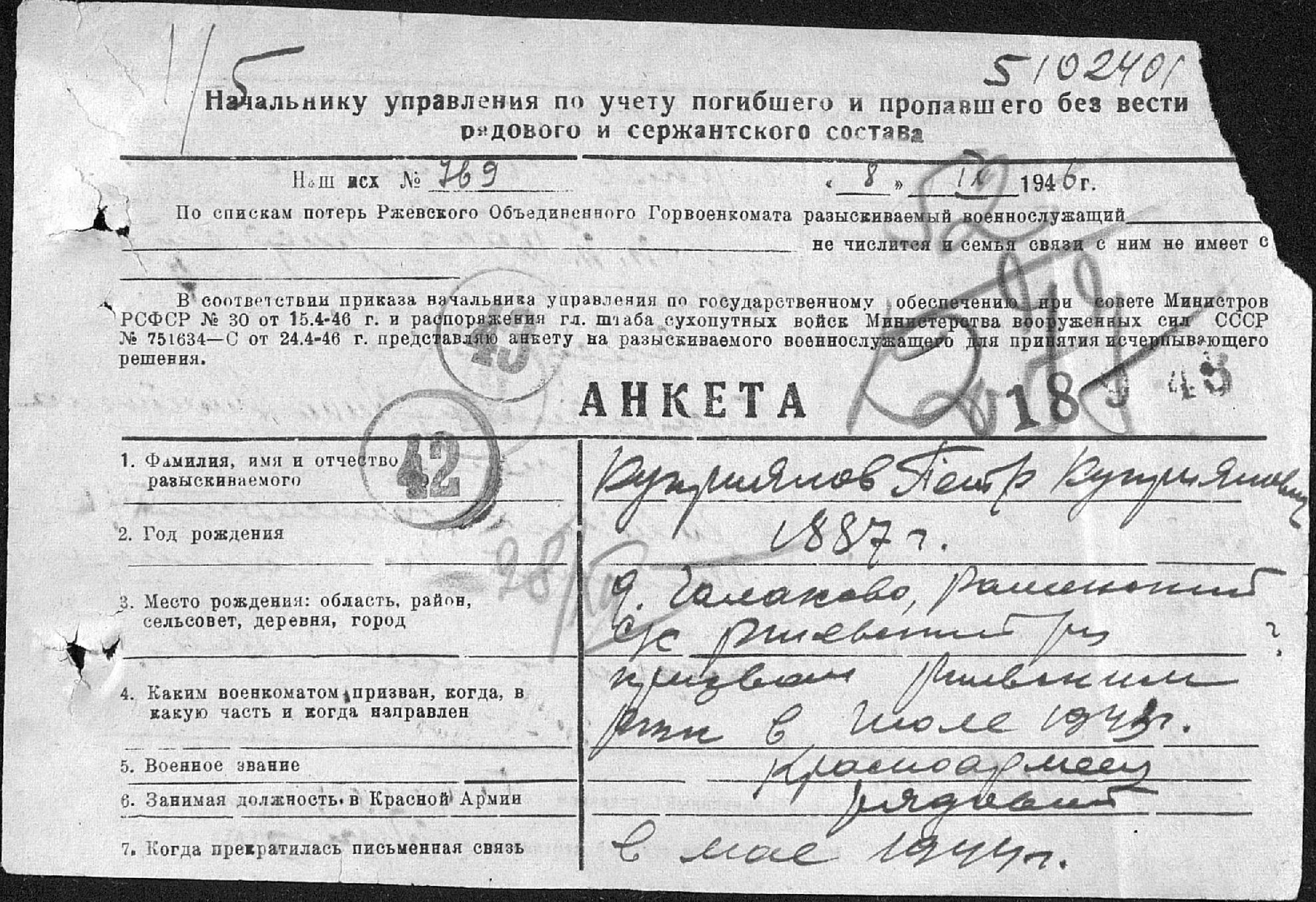 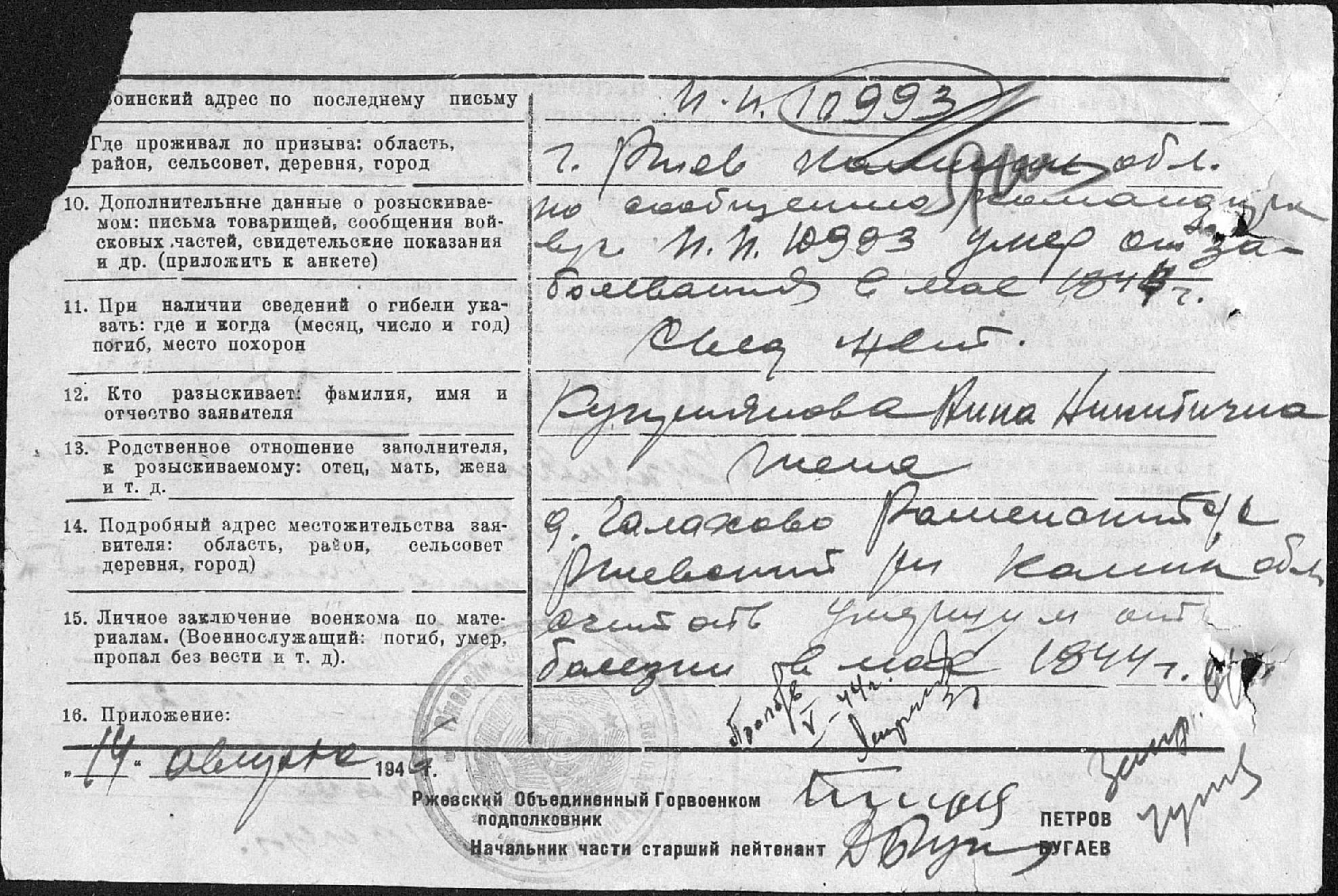 Информация из документов, уточняющих потериИнформация из документов, уточняющих потериИнформация из документов, уточняющих потериФамилияКуприяновИмяПетрОтчествоКуприяновичДата рождения/Возраст__.__.1887Место рожденияКалининская обл., Ржевский р-н, Раменский с/с, д. ГалаковоДата и место призыва__.07.1943 Ржевский РВКПоследнее место службып/п 10993Воинское званиекрасноармеецПричина выбытияпропал без вестиДата выбытия__.05.1944Название источника информацииЦАМОНомер фонда источника информации58Номер описи источника информации977520Номер дела источника информации3438